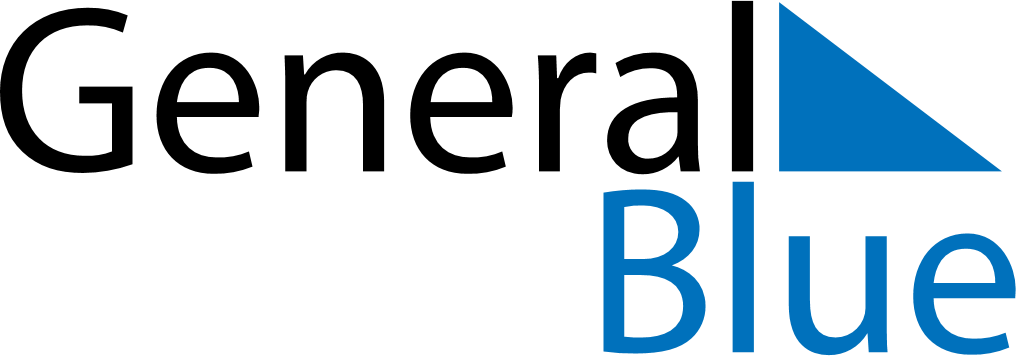 July 2024July 2024July 2024July 2024July 2024July 2024Selfoss, IcelandSelfoss, IcelandSelfoss, IcelandSelfoss, IcelandSelfoss, IcelandSelfoss, IcelandSunday Monday Tuesday Wednesday Thursday Friday Saturday 1 2 3 4 5 6 Sunrise: 3:07 AM Sunset: 11:48 PM Daylight: 20 hours and 41 minutes. Sunrise: 3:09 AM Sunset: 11:46 PM Daylight: 20 hours and 37 minutes. Sunrise: 3:11 AM Sunset: 11:45 PM Daylight: 20 hours and 34 minutes. Sunrise: 3:13 AM Sunset: 11:43 PM Daylight: 20 hours and 30 minutes. Sunrise: 3:15 AM Sunset: 11:41 PM Daylight: 20 hours and 26 minutes. Sunrise: 3:17 AM Sunset: 11:39 PM Daylight: 20 hours and 22 minutes. 7 8 9 10 11 12 13 Sunrise: 3:20 AM Sunset: 11:37 PM Daylight: 20 hours and 17 minutes. Sunrise: 3:22 AM Sunset: 11:35 PM Daylight: 20 hours and 13 minutes. Sunrise: 3:25 AM Sunset: 11:33 PM Daylight: 20 hours and 8 minutes. Sunrise: 3:27 AM Sunset: 11:31 PM Daylight: 20 hours and 3 minutes. Sunrise: 3:30 AM Sunset: 11:28 PM Daylight: 19 hours and 58 minutes. Sunrise: 3:33 AM Sunset: 11:26 PM Daylight: 19 hours and 53 minutes. Sunrise: 3:35 AM Sunset: 11:23 PM Daylight: 19 hours and 47 minutes. 14 15 16 17 18 19 20 Sunrise: 3:38 AM Sunset: 11:21 PM Daylight: 19 hours and 42 minutes. Sunrise: 3:41 AM Sunset: 11:18 PM Daylight: 19 hours and 36 minutes. Sunrise: 3:44 AM Sunset: 11:15 PM Daylight: 19 hours and 31 minutes. Sunrise: 3:47 AM Sunset: 11:12 PM Daylight: 19 hours and 25 minutes. Sunrise: 3:50 AM Sunset: 11:10 PM Daylight: 19 hours and 19 minutes. Sunrise: 3:53 AM Sunset: 11:07 PM Daylight: 19 hours and 13 minutes. Sunrise: 3:56 AM Sunset: 11:04 PM Daylight: 19 hours and 8 minutes. 21 22 23 24 25 26 27 Sunrise: 3:59 AM Sunset: 11:01 PM Daylight: 19 hours and 2 minutes. Sunrise: 4:02 AM Sunset: 10:58 PM Daylight: 18 hours and 55 minutes. Sunrise: 4:05 AM Sunset: 10:55 PM Daylight: 18 hours and 49 minutes. Sunrise: 4:08 AM Sunset: 10:52 PM Daylight: 18 hours and 43 minutes. Sunrise: 4:11 AM Sunset: 10:49 PM Daylight: 18 hours and 37 minutes. Sunrise: 4:14 AM Sunset: 10:46 PM Daylight: 18 hours and 31 minutes. Sunrise: 4:18 AM Sunset: 10:43 PM Daylight: 18 hours and 25 minutes. 28 29 30 31 Sunrise: 4:21 AM Sunset: 10:39 PM Daylight: 18 hours and 18 minutes. Sunrise: 4:24 AM Sunset: 10:36 PM Daylight: 18 hours and 12 minutes. Sunrise: 4:27 AM Sunset: 10:33 PM Daylight: 18 hours and 6 minutes. Sunrise: 4:30 AM Sunset: 10:30 PM Daylight: 17 hours and 59 minutes. 